Unit 4 Lesson 6: La división como un factor desconocidoWU Observa y pregúntate: Números desconocidos (Warm up)Student Task Statement¿Qué observas? ¿Qué te preguntas?1 Ecuaciones acerca de cebollasStudent Task StatementUn agricultor pone 14 cebollas en 2 bolsas. Pone el mismo número de cebollas en cada bolsa.Lin dice que la situación debe representarse con la ecuación:Mai dice que la situación debe representarse con la ecuación: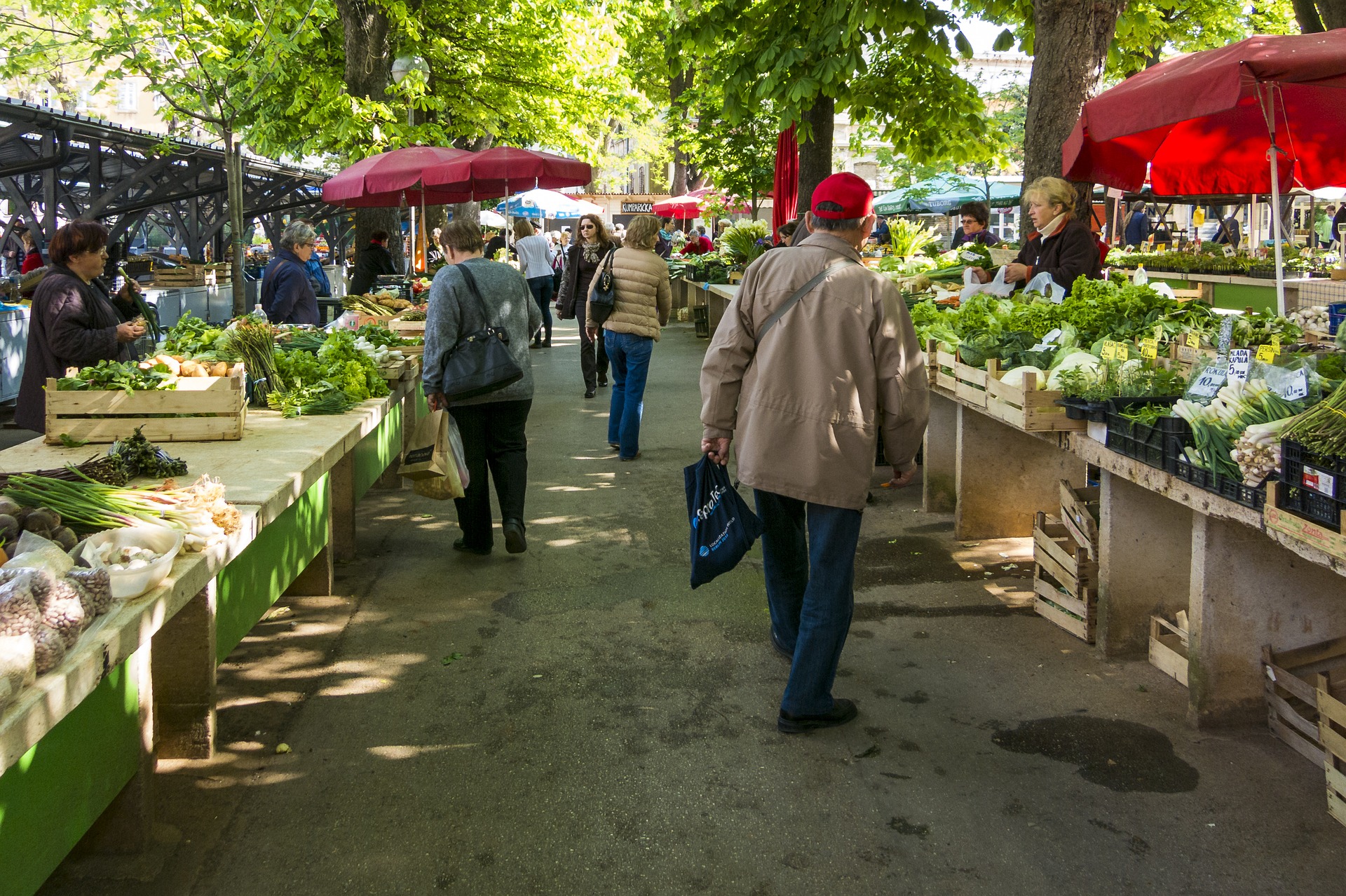 ¿Con qué ecuación estás de acuerdo? Prepárate para explicar tu razonamiento.2 En el mercado agrícolaStudent Task StatementCompleta cada fila. Prepárate para explicar tu razonamiento.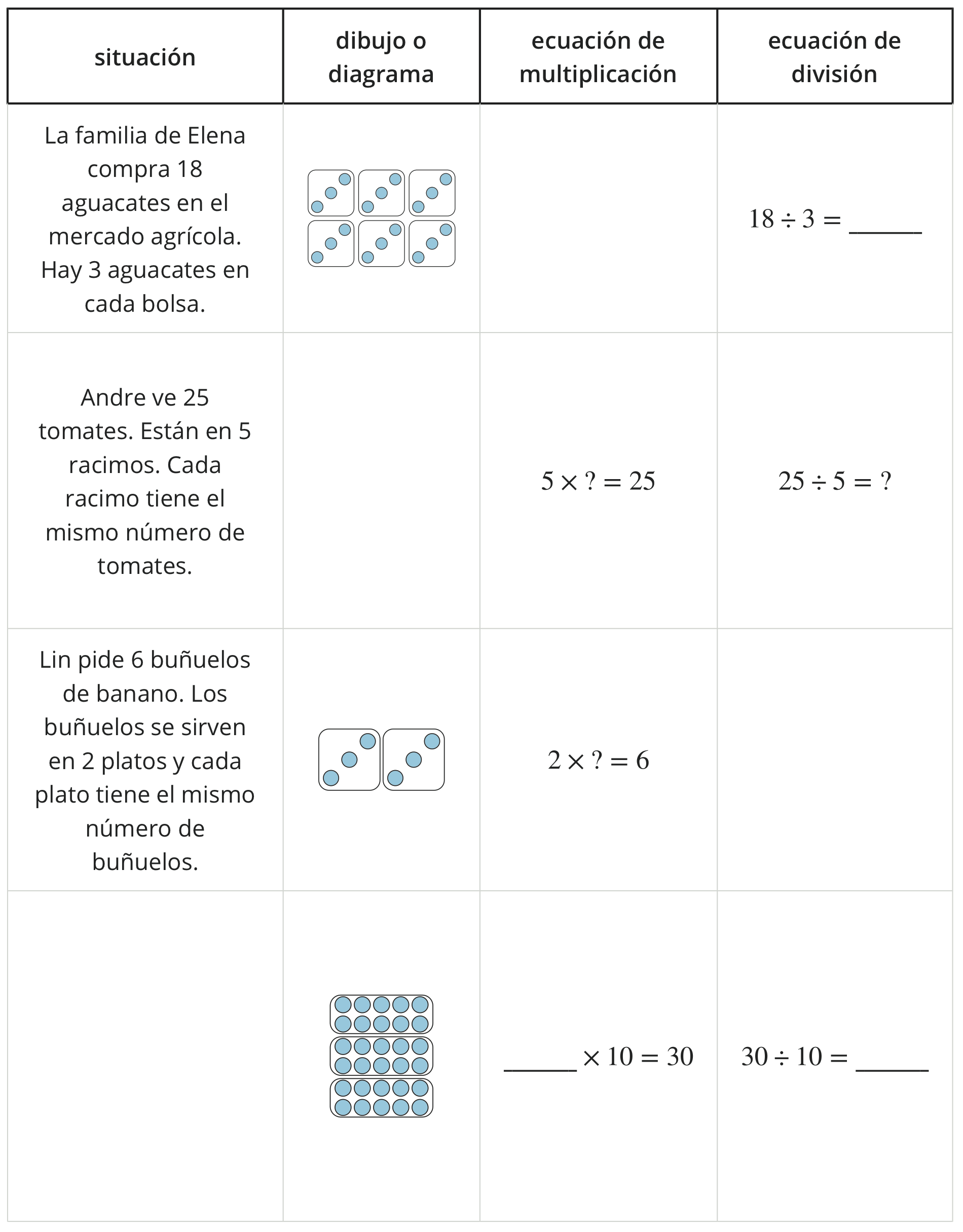 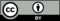 © CC BY 2021 Illustrative Mathematics®